Załącznik nr 2 do umowyPROTOKÓŁ ODBIORU USŁUGIUmowa Nr …………………………. z dnia …………… ……………….. 2023 rokuProtokół sporządzono w dniu ........................................... 2023 roku.Protokół potwierdza wykonanie usługi na rzecz Komendanta Głównego Państwowej Straży Pożarnej w zakresie kompleksowej organizacji Konferencji promującej.Konferencja promująca odbyła się w 13 września 2023 roku.Protokół dokumentuje wykonanie następującego zakresu prac objętych przedmiotem Umowy (krótki opis): zapewnienie miejsca, w którym odbyła się Konferencja promująca wraz z niezbędnym wyposażeniem i obsługą;zapewnienie organizacji pikniku otwartego wraz z usługą gastronomiczną;zapewnienie powierzchni wystawienniczej na zewnątrz obiektu, 
w którym odbyła się Konferencja promująca;zapewnienie usługi gastronomicznej w czasie trwania Konferencji promującej;przygotowanie roll-upów oraz flag typu „winder”;zapewnienie koordynatora przedsięwzięcia;zgodnie z opisem przedmiotu Umowy. Wykonawca przekazał Zamawiającemu listę uczestników Konferencji promującej.Zamawiający dokonuje odbioru prac objętych protokołem bez uwag 
i stwierdza, że zostały wykonane należycie i w terminie, zgodnie 
z postanowieniami Umowy * Zamawiający odmawia odbioru prac objętych protokołem w związku 
z następującymi uwagami i zastrzeżeniami * ………………………….………………………………………………………………………………………………………..  WYKONAWCA   						      ZAMAWIAJĄCY         .................................... 				          .........................................            (podpis, pieczęć)					    	       ( podpis, pieczęć) * niepotrzebne skreślić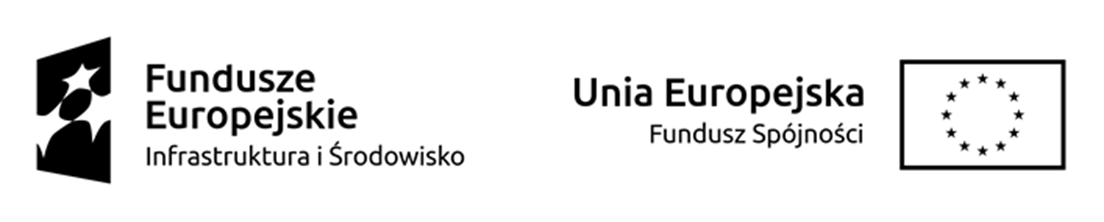 